Erasmus + KA171 call: mobility for teachers in partner countries TSU – Tbilisi (Georgia)Academic year 2023/2024. CPIFP Los EnlacesThe Erasmus+ KA1 action allows organizations to improve the quality of their teaching and learning processes through different mobility activities for both students and staff. In this way, they will improve those aspects of their organization that they consider necessary to provide quality education. Specifically, the KA171 action encourages mobility of students and teachers between EU countries and partner countries who cannot participate in the Erasmus+ program.The CPIFP Los Enlaces was awarded 1 incoming international mobilities for visiting teachers for the academic year 2023/2024 under the project nº 2023-1-ES01-KA171-HED-000139330, from Tbisili State University (TSU) in Tbilisi (Georgia) to CPIFP Los Enlaces in Zaragoza (Spain).This call describes the submission procedure, deadlines, and distribution criteria of the 2 incoming teacher mobilities.General conditionsRequirements for applicantsApplicants of the Erasmus+ KA171 mobilities shall:Be international mobility staff or academic staff at TSU in the academic year 2023/2024Demonstrate English proficiency at minimum B2 CEFR level, as defined under the Council of Europe's Common European Framework of Reference for LanguagesHand in the documentation indicated in sections 6 and 10.Distribution criteria and tasksEach of the mobilities has the following restrictions and actions to be performed during the stay at CPIFP Los Enlaces:Type 1: international mobility staff.Type 2: management staff: counsellors, heads of studies or other higher administration staff.Type 3: heads of department.The listed priority subjects are tentative and may be amended based on updates to the bilateral agreement between CPIFP Los Enlaces and TSU during the selection process.All mobilities will be STT mobilities.Duration of the stayThe mobility provides a grant for 7 days (5 days in CPIFP Los Enlaces and 2 travel days from Georgia).The tentative mobility dates at CPIFP Los Enlaces are 15-19 January 2023, subject to modification pending agreement between the mobility departments at both institutions.Amounts and payment modalitiesThe mobilities are funded by the European Union, through the Spanish Service for the Internationalization of Education (SEPIE).The grant contributes the following amounts to travel and subsistence costs:Travel aid: 530 euros.Subsistence cost: 160 euros per day, up to 7 days.In the case a visa is required the beneficiaries, it must payed individually, and provide a copy to CPIFP Los Enlaces mobility department prior the travel. The mobility department of CPIFP Los Enlaces will provide an invitation letter to the beneficiary upon request.CPIFP Los Enlaces will acquire a liability, accident, and health insurance for the 7 days of the stay of the participants.100% of the grant will be transferred to the awarded participant before the mobility. The participant must provide the final documentation and surveys after the mobility.Grant amounts will be transferred in euros. Any currency exchange fees applied by banks during the transfer will be the responsibility of the awarded participant and will not be covered by CPIFP Los Enlaces.Participation in European mobilitiesAwardees are expected to assist in hosting incoming Spanish teachers during their reciprocal visits to TSU in April or May 2023.Submission of applicationsThe submission of applications will be done online.Applications must be submitted online using this link between 11th September 2023 and 20th September 2023 at 12:00 (noon) inclusive both dates.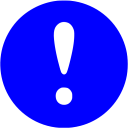 In addition to the online form, applicants must submit the following supplementary materials before the application deadline:A list of merits, submitted using this link.All merits, numbered and scanned, sent in a compressed file by email to movilidad@cpilosenlaces.com.Proof that the participant is an academic staff at TSU during the 2023/2024 academic year and the type of tasks developed by the participant (as of the types described in section 2.1 of this document).Applications submitted after the deadline will not be considered.Selection procedureAmong all participants who submitted the request, the mobilities will be awarded to the participants of type 1 mobilities. In case of remaining mobilities, these will be awarded to type 2 and type 3 participants, in that order. Participants will be ordered, in each list, according to the following criteriaCriteria 1 - Academic merits (maximum 10 points)Criteria 2 - Languages (maximum 7 points)Criteria 3 - Publications (maximum 3 points)In the case of books, in addition to the copy corresponding must submit a certificate from the publisher stating the title of the book, author/s, ISBN, legal deposit and date of first publication, and dissemination of these has been in bookstores or distribution centers in the case of educational books.In the case of magazines, in addition to the copy corresponding must present a certificate stating the number of copies, distribution sites, and selling or scientific and educational association legally constituted to which the journal is the publication title, author / s, ISSN, or ISMN, legal deposit and release date.Criteria 4 – Expected detailed impact and dissemination (maximum 2 points)Applicants must submit a brief statement explaining how participation will enhance teaching at TSU and/or strengthen institutional ties between TSU and CPIFP Los Enlaces.Applicants must provide a detailed description of expected impact and dissemination in order to be considered for selection. Applications without an impact statement will be disqualified.Resolution of the noticeThe provisional list of awardees will be published on 21st September 2023.Between 21st September 2023, and 26th September 2023, inclusive, interested parties may claim the provisional resolution.The final resolution of awarded applicants will be published on 27th September 2023.Places will be allocated to applicants according to the criteria mentioned in section 7, for each type of mobility, in order (that is, type 1 mobilities will be allocated first, type 2 in second place and type 3 in third place).Applicants not awarded will form a waiting list, sorted according to priority listings and points indicated in section 7.CPIFP Los Enlaces will issue personalized invitation letters to support participants in completing TSU's required internal trip approval procedures.ResignationApplicants may resign from participation in the program by writing their resignation until 1st October 2023 inclusive and emailing movilidad@cpilosenlaces.com If a selected participant resigns, the grant will be offered to the first applicant on the waiting list, who will have one school day to accept or reject the mobility opportunity. Failure to accept it, the mobility will be awarded to the next applicant on the waiting list until the end of the list of candidates in all waiting lists.Documentation to be submitted by awarded participants in mobilityIn addition to the merits listed in section 7, one month before the mobility the participants shall send to movilidad@cpilosenlaces.com:- Copy of their visa (required if applicable)- Copy of their insurance (liability, accident, travel and health insurance)The beneficiaries of mobility must sign documentation of the Spanish Service Internationalization of Education (SEPIE) associated with mobility.At the end of the stay, beneficiaries must submit, within 15 days after the return date, the original tickets or boarding cards, original stay certificate signed and stamped by the host institution, and memory of the activities.The submission of the application implies acceptance of all the terms of the bases present in this call.The Erasmus +ICM KA171 project is funded by the Erasmus + program of the European Union. The content of this call is the sole responsibility of the CPIFP Los Enlaces and neither the European Commission nor the Spanish Service for the Internationalization of Education (SEPIE) are responsible for the use made of the information contained therein.Section 1DescriptionAwarded points Section 1.1. Ph.D. and MasterPh.D. or Doctorate3 pointsSection 1.1. Ph.D. and MasterExtraordinary prize in a Ph.D.1 pointSection 1.1. Ph.D. and MasterFor every official master's degree2 points1.2. University degreesFor each 4-year degree3 points1.2. University degreesFor each 3-year degree 2 pointsSection 2DescriptionAwarded pointsSection 2.1. English levelLevel C2 CEFR3 pointsSection 2.1. English levelLevel C1 CEFR2 pointsSection 2.1. English levelLevel B2 CEFR1 pointSection 2.2. Spanish levelLevel C2 CEFR4 pointsSection 2.2. Spanish levelLevel C1 CEFR3 pointsSection 2.2. Spanish levelLevel B2 CEFR2 pointsSection 2.2. Spanish levelLevel B1 CEFR1 pointSection 3DescriptionAwarded pointsSection 3.1.Publications in booksAuthor0.5 pointsSection 3.1.Publications in booksCo-author0.25 pointsSection 3.1.Publications in books3 or more authors0.1 pointsSection 3.2. Publications in scientific journals, magazines, or artistic outcomesAuthor0.2 pointsSection 3.2. Publications in scientific journals, magazines, or artistic outcomes2 or more authors0.1 points